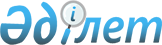 Зеренді аудандық мәслихатының 2017 жылғы 21 желтоқсандағы № 17-134 "Зеренді ауданының 2018-2020 жылдарға арналған бюджеті туралы" шешіміне өзгерістер енгізу туралыАқмола облысы Зеренді аудандық мәслихатының 2018 жылғы 25 маусымдағы № 24-191 шешімі. Ақмола облысының Әділет департаментінде 2018 жылғы 9 шілдеде № 6718 болып тіркелді
      РҚАО-ның ескертпесі.

      Құжаттың мәтінінде түпнұсқаның пунктуациясы мен орфографиясы сақталған.
      Қазақстан Республикасының 2008 жылғы 4 желтоқсандағы Бюджет кодексінің 106 бабының 4 тармағына, Қазақстан Республикасының 2001 жылғы 23 қаңтардағы "Қазақстан Республикасындағы жергілікті мемлекеттік басқару және өзін-өзі басқару туралы" Заңының 6 бабына сәйкес, Зеренді аудандық мәслихаты ШЕШІМ ҚАБЫЛДАДЫ:
      1. Зеренді аудандық мәслихатының "Зеренді ауданының 2018-2020 жылдарға арналған бюджеті туралы" 2017 жылғы 21 желтоқсандағы № 17-134 (Нормативтік құқықтық актілерді мемлекеттік тіркеу тізілімінде № 6285 тіркелген, 2018 жылғы 16 қаңтарда Қазақстан Республикасы нормативтік құқықтық актілерінің электрондық түрдегі эталондық бақылау банкінде жарияланған) шешіміне келесі өзгерістер енгізілсін:
      1 тармақ жаңа редакцияда баяндалсын:
      "1. Зеренді ауданының 2018–2020 жылдарға арналған бюджеті тиісінше 1, 2 және 3 қосымшаларына сәйкес, соның ішінде 2018 жылға келесі көлемдерде бекітілсін:
      1) кірістер – 6 064 029,8 мың теңге, оның ішінде:
      салықтық түсімдер – 2 067 418,0 мың теңге;
      салықтық емес түсімдер – 23 243,0 мың теңге;
      негізгі капиталды сатудан түсетін түсімдер – 9 012,0 мың теңге;
      трансферттер түсімі – 3 964 356,8 мың теңге;
      2) шығындар – 6 273 839,7 мың теңге;
      3) таза бюджеттік кредиттеу – 171 927,1 мың теңге, оның ішінде:
      бюджеттік кредиттер – 214 726,0 мың теңге;
      бюджеттік кредиттерді өтеу – 42 798,9 мың теңге;
      4) қаржы активтерімен операциялар бойынша сальдо – 15 580,0 мың теңге, оның ішінде:
      қаржы активтерiн сатып алу – 15 580,0 мың теңге;
      мемлекеттің қаржы активтерін сатудан түсетін түсімдер – 0 мың теңге;
      5) бюджет тапшылығы (профициті) – - 397 317,0 мың теңге;
      6) бюджет тапшылығын қаржыландыру (профицитін пайдалану) – 397 317,0 мың теңге.";
      көрсетілген шешімнің 1, 4, 5, 7 қосымшалары осы шешімнің 1, 2, 3, 4 қосымшаларына сәйкес жаңа редакцияда баяндалсын.
      2. Осы шешім Ақмола облысының Әділет департаментінде мемлекеттік тіркелген күнінен бастап күшіне енеді және 2018 жылдың 1 қаңтарынан бастап қолданысқа енгізіледі.
      "КЕЛІСІЛДІ"
      2018 жылғы "25" маусым 2018 жылғы аудандық бюджет 2018 жылға арналған республикалық бюджеттен нысаналы трансферттер мен бюджеттік несиелер 2018 жылға арналған облыстық бюджеттен нысаналы трансферттер 2018 жылға ауылдың, ауылдық округтерінің бюджеттік бағдарламалары
					© 2012. Қазақстан Республикасы Әділет министрлігінің «Қазақстан Республикасының Заңнама және құқықтық ақпарат институты» ШЖҚ РМК
				
      Сессия төрағасы

Р.Амирдинов

      Аудандық мәслихаттың
хатшысы

Қ.Ауғалиев

      Зеренді ауданының
әкімі

М.Мұстафин
Зеренді аудандық мәслихатының
2018 жылғы 25 маусымдығы
№ 24-191 шешіміне
1 қосымшаЗеренді аудандық мәслихатының
2017 жылғы 21 желтоқсандағы
№ 17-134 шешіміне
1 қосымша
Санаты
Санаты
Санаты
Санаты
Сома мың теңге
Сыныбы
Сыныбы
Сыныбы
Сома мың теңге
Кіші сыныбы
Кіші сыныбы
Сома мың теңге
Атауы
Сома мың теңге
1
2
3
4
5
І. Кірістер
6064029,8
1
Салықтық түсімдер
2067418,0
01
Табыс салығы
13466,0
2
Жеке табыс салығы
13466,0
03
Әлеуметтiк салық
928710,0
1
Әлеуметтік салық
928710,0
04
Меншiкке салынатын салықтар
981671,0
1
Мүлiкке салынатын салықтар
932714,0
3
Жер салығы
7780,0
4
Көлiк құралдарына салынатын салық
35416,0
5
Бірыңғай жер салығы
5761,0
05
Тауарларға, жұмыстарға және қызметтерге салынатын iшкi салықтар
136371,0
2
Акциздер
22000,0
3
Табиғи және басқа да ресурстарды пайдаланғаны үшiн түсетiн түсiмдер
98000,0
4
Кәсiпкерлiк және кәсiби қызметтi жүргiзгенi үшiн алынатын алымдар
15701,0
5
Ойын бизнесіне салық
670,0
08
Заңдық маңызы бар әрекеттерді жасағаны және (немесе) оған уәкілеттігі бар мемлекеттік органдар немесе лауазымды адамдар құжаттар бергені үшін алынатын міндетті төлемдер
7200,0
1
Мемлекеттік баж
7200,0
2
Салықтық емес түсiмдер
23243,0
01
Мемлекеттік меншіктен түсетін кірістер
5243,0
5
Мемлекет меншігіндегі мүлікті жалға беруден түсетін кірістер
5200,0
7
Мемлекеттік бюджеттен берілген кредиттер бойынша сыйақылар
43,0
06
Басқа да салықтық емес түсiмдер
18000,0
1
Басқа да салықтық емес түсiмдер
18000,0
3
Негізгі капиталды сатудан түсетін түсімдер
9012,0
03
Жердi және материалдық емес активтердi сату
9012,0
1
Жерді сату
8012,0
2
Материалдық емес активтерді сату 
1000,0
4
Трансферттер түсімі
3964356,8
02
Мемлекеттiк басқарудың жоғары тұрған органдарынан түсетiн трансферттер
3964356,8
2
Облыстық бюджеттен түсетiн трансферттер
3964356,8
Функционалдық топ
Функционалдық топ
Функционалдық топ
Функционалдық топ
Сома
Бюджеттік бағдарламалардың әкімшісі
Бюджеттік бағдарламалардың әкімшісі
Бюджеттік бағдарламалардың әкімшісі
Сома
Бағдарлама
Бағдарлама
Сома
Атауы
Сома
1
2
3
4
5
II. Шығындар
6273839,7
01
Жалпы сипаттағы мемлекеттiк қызметтер 
382328,8
112
Аудан (облыстық маңызы бар қала) мәслихатының аппараты
19003,9
001
Аудан (облыстық маңызы бар қала) мәслихатының қызметін қамтамасыз ету жөніндегі қызметтер
18603,9
003
Мемлекеттік органның күрделі шығыстары 
400,0
122
Аудан (облыстық маңызы бар қала) әкімінің аппараты
141438,9
001
Аудан (облыстық маңызы бар қала) әкімінің қызметін қамтамасыз ету жөніндегі қызметтер
118529,9
003
Мемлекеттік органның күрделі шығыстары 
16709,0
113
Жергілікті бюджеттерден берілетін ағымдағы нысаналы трансферттер
6200,0
123
Қаладағы аудан, аудандық маңызы бар қала, кент, ауыл, ауылдық округ әкімінің аппараты
141809,5
001
Қаладағы аудан, аудандық маңызы бар қаланың, кент, ауыл, ауылдық округ әкімінің қызметін қамтамасыз ету жөніндегі қызметтер
141809,5
458
Ауданның (облыстық маңызы бар қаланың) тұрғын үй-коммуналдық шаруашылығы, жолаушылар көлігі және автомобиль жолдары бөлімі
30441,5
001
Жергілікті деңгейде тұрғын үй-коммуналдық шаруашылығы, жолаушылар көлігі және автомобиль жолдары саласындағы мемлекеттік саясатты іске асыру жөніндегі қызметтер
19573,5
013
Мемлекеттік органның күрделі шығыстары
3950,0
113
Жергілікті бюджеттерден берілетін ағымдағы нысаналы трансферттер
6918,0
459
Ауданның (облыстық маңызы бар қаланың) экономика және қаржы бөлімі
37879,6
001
Ауданның (облыстық маңызы бар қаланың) экономикалық саясаттын қалыптастыру мен дамыту, мемлекеттік жоспарлау, бюджеттік атқару және коммуналдық меншігін басқару саласындағы мемлекеттік саясатты іске асыру жөніндегі қызметтер
35890,6
003
Салық салу мақсатында мүлікті бағалауды жүргізу
1209,0
010
Жекешелендіру, коммуналдық меншікті басқару, жекешелендіруден кейінгі қызмет және осыған байланысты дауларды реттеу
780,0
494
Ауданның (облыстық маңызы бар қаланың) кәсіпкерлік және өнеркәсіп бөлімі
11755,4
001
Жергілікті деңгейде кәсіпкерлікті және өнеркәсіпті дамыту саласындағы мемлекеттік саясатты іске асыру жөніндегі қызметтер
11755,4
02
Қорғаныс
7108,8
122
Аудан (облыстық маңызы бар қала) әкімінің аппараты
7108,8
005
Жалпыға бірдей әскери міндетті атқару шеңберіндегі іс-шаралар
7108,8
03
Қоғамдық тәртіп, қауіпсіздік, құқықтық, сот, қылмыстық-атқару қызметі
1000,0
458
Ауданның (облыстық маңызы бар қаланың) тұрғын үй-коммуналдық шаруашылығы, жолаушылар көлігі және автомобиль жолдары бөлімі
1000,0
021
Елдi мекендерде жол қозғалысы қауiпсiздiгін қамтамасыз ету
1000,0
04
Бiлiм беру
3956330,6
123
Қаладағы аудан, аудандық маңызы бар қала, кент, ауыл, ауылдық округ әкімінің аппараты
17397,6
1
2
3
4
5
005
Ауылдық жерлерде балаларды мектепке дейін тегін алып баруды және кері алып келуді ұйымдастыру
17397,6
464
Ауданның (облыстық маңызы бар қаланың) білім бөлімі
3713058,6
001
Жергілікті деңгейде білім беру саласындағы мемлекеттік саясатты іске асыру жөніндегі қызметтер
9045,8
003
Жалпы білім беру
3199530,1
004
Ауданның (облыстық маңызы бар қаланың) мемлекеттік білім беру мекемелерінде білім беру жүйесін ақпараттандыру
1400,0
005
Ауданның (облыстық маңызы бар қаланың) мемлекеттік білім беру мекемелер үшін оқулықтар мен оқу-әдiстемелiк кешендерді сатып алу және жеткізу
76564,0
006
Балаларға қосымша білім беру
89348,0
007
Аудандық (қалалық) ауқымдағы мектеп олимпиадаларын және мектептен тыс іс-шараларды өткiзу
250,0
009
Мектепке дейінгі тәрбие мен оқыту ұйымдарының қызметін қамтамасыз ету
192262,0
015
Жетім баланы (жетім балаларды) және ата-аналарының қамқорынсыз қалған баланы (балаларды) күтіп-ұстауға қамқоршыларға (қорғаншыларға) ай сайынға ақшалай қаражат төлемі
24128,1
022
Жетім баланы (жетім балаларды) және ата-анасының қамқорлығынсыз қалған баланы (балаларды) асырап алғаны үшін Қазақстан азаматтарына біржолғы ақша қаражатын төлеуге арналған төлемдер
479,0
040
Мектепке дейінгі білім беру ұйымдарында мемлекеттік білім беру тапсырысын іске асыруға 
91476,6
067
Ведомстволық бағыныстағы мемлекеттік мекемелер мен ұйымдардың күрделі шығыстары
28461,0
113
Жергілікті бюджеттерден берілетін ағымдағы нысаналы трансферттер
114,0
467
Ауданның (облыстық маңызы бар қаланың) құрылыс бөлімі
225874,4
024
Бастауыш, негізгі орта және жалпы орта білім беру объектілерін салу және реконструкциялау
225874,4
06
Әлеуметтiк көмек және әлеуметтiк қамсыздандыру
280832,0
451
Ауданның (облыстық маңызы бар қаланың) жұмыспен қамту және әлеуметтік бағдарламалар бөлімі
271258,0
001
Жергілікті деңгейде халық үшін әлеуметтік бағдарламаларды жұмыспен қамтуды қамтамасыз етуді іске асыру саласындағы мемлекеттік саясатты іске асыру жөніндегі қызметтер 
40149,0
002
Жұмыспен қамту бағдарламасы
57684,3
005
Мемлекеттік атаулы әлеуметтік көмек
29871,0
006
Тұрғын үйге көмек көрсету
1695,0
007
Жергілікті өкілетті органдардың шешімі бойынша мұқтаж азаматтардың жекелеген топтарына әлеуметтік көмек
38981,2
010
Үйден тәрбиеленіп оқытылатын мүгедек балаларды материалдық қамтамасыз ету
1115,0
011
Жәрдемақыларды және басқа да әлеуметтік төлемдерді есептеу, төлеу мен жеткізу бойынша қызметтерге ақы төлеу
671,0
014
Мұқтаж азаматтарға үйде әлеуметтiк көмек көрсету
43298,9
017
Оңалтудың жеке бағдарламасына сәйкес мұқтаж мүгедектердi мiндеттi гигиеналық құралдармен қамтамасыз ету, қозғалуға қиындығы бар бірінші топтағы мүгедектерге жеке көмекшінің және есту бойынша мүгедектерге қолмен көрсететiн тіл маманының қызметтерін ұсыну 
10017,0
023
Жұмыспен қамту орталықтарының қызметін қамтамасыз ету
34841,6
050
Қазақстан Республикасында мүгедектердің құқықтарын қамтамасыз ету және өмір сүру сапасын жақсарту жөніндегі 2012-2018 жылдарға арналған іс-шаралар жоспарын іске асыру
8583,0
054
Үкіметтік емес ұйымдарда мемлекеттік әлеуметтік тапсырысты орналастыру
4351,0
1
2
3
4
5
458
Ауданның (облыстық маңызы бар қаланың) тұрғын үй-коммуналдық шаруашылығы, жолаушылар көлігі және автомобиль жолдары бөлімі
24,0
050
Қазақстан Республикасында мүгедектердің құқықтарын қамтамасыз ету және өмір сүру сапасын жақсарту жөніндегі 2012-2018 жылдарға арналған іс-шаралар жоспарын іске асыру
24,0
464
Ауданның (облыстық маңызы бар қаланың) білім бөлімі
9550,0
030
Патронат тәрбиешілерге берілген баланы (балаларды) асырап бағу 
6959,0
031
Жетім балаларды және ата-аналарының қамқорынсыз қалған, отбасылық үлгідегі балалар үйлері мен асыраушы отбасыларындағы балаларды мемлекеттік қолдау
2591,0
07
Тұрғын үй-коммуналдық шаруашылық
782058,0
123
Қаладағы аудан, аудандық маңызы бар қала, кент, ауыл, ауылдық округ әкімінің аппараты
4763,0
009
Елді мекендердің санитариясын қамтамасыз ету
366,0
014
Елді мекендерді сумен жабдықтауды ұйымдастыру
4397,0
458
Ауданның (облыстық маңызы бар қаланың) тұрғын үй-коммуналдық шаруашылығы, жолаушылар көлігі және автомобиль жолдары бөлімі
508286,0
012
Сумен жабдықтау және су бұру жүйесінің жұмыс істеуі 
14120,0
015
Елдi мекендердегi көшелерді жарықтандыру
367,0
026
Ауданның (облыстық маңызы бар қаланың) коммуналдық меншігіндегі жылу жүйелерін қолдануды ұйымдастыру
493799,0
467
Ауданның (облыстық маңызы бар қаланың) құрылыс бөлімі
269009,0
003
Коммуналдық тұрғын үй қорының тұрғын үйін жобалау және (немесе) салу, реконструкциялау
10481,0
004
Инженерлік-коммуникациялық инфрақұрылымды жобалау, дамыту және (немесе) жайластыру
233749,0
005
Коммуналдық шаруашылығын дамыту
15777,0
058
Елді мекендердегі сумен жабдықтау және су бұру жүйелерін дамыту
9002,0
08
Мәдениет, спорт, туризм және ақпараттық кеңістiк
290111,6
455
Ауданның (облыстық маңызы бар қаланың) мәдениет және тілдерді дамыту бөлімі
206660,1
001
Жергілікті деңгейде тілдерді және мәдениетті дамыту саласындағы мемлекеттік саясатты іске асыру жөніндегі қызметтер
8884,0
003
Мәдени-демалыс жұмысын қолдау
152611,0
006
Аудандық (қалалық) кiтапханалардың жұмыс iстеуi
36426,1
007
Мемлекеттiк тiлдi және Қазақстан халқының басқа да тiлдерін дамыту
8739,0
456
Ауданның (облыстық маңызы бар қаланың) ішкі саясат бөлімі
47898,5
001
Жергілікті деңгейде ақпарат, мемлекеттілікті нығайту және азаматтардың әлеуметтік сенімділігін қалыптастыру саласында мемлекеттік саясатты іске асыру жөніндегі қызметтер
26068,5
002
Мемлекеттік ақпараттық саясат жүргізу жөніндегі қызметтер
14740,0
003
Жастар саясаты саласында іс-шараларды iске асыру
7090,0
465
Ауданның (облыстық маңызы бар қаланың) дене шынықтыру және спорт бөлімі
29445,0
001
Жергілікті деңгейде дене шынықтыру және спорт саласындағы мемлекеттік саясатты іске асыру жөніндегі қызметтер
15426,0
004
Мемлекеттік органның күрделі шығыстары
4840,0
006
Аудандық (облыстық маңызы бар қалалық) деңгейде спорттық жарыстар өткiзу
5468,0
007
Әртүрлi спорт түрлерi бойынша аудан (облыстық маңызы бар қала) құрама командаларының мүшелерiн дайындау және олардың облыстық спорт жарыстарына қатысуы
3711,0
480
Ауданның (облыстық маңызы бар қаланың) туризм бөлімі
6108,0
001
Жергілікті деңгейде туризм саласында мемлекеттік саясатты іске асыру жөніндегі қызметтер 
6108,0
1
2
3
4
5
10
Ауыл, су, орман, балық шаруашылығы, ерекше қорғалатын табиғи аумақтар, қоршаған ортаны және жануарлар дүниесін қорғау, жер қатынастары
153304,0
459
Ауданның (облыстық маңызы бар қаланың) экономика және қаржы бөлімі
24386,0
099
Мамандарға әлеуметтік қолдау көрсету жөніндегі шараларды іске асыру
24386,0
462
Ауданның (облыстық маңызы бар қаланың) ауыл шаруашылығы бөлімі
17702,7
001
Жергілікті деңгейде ауыл шаруашылығы саласындағы мемлекеттік саясатты іске асыру жөніндегі қызметтер
13752,7
006
Мемлекеттік органның күрделі шығыстары
3950,0
463
Ауданның (облыстық маңызы бар қаланың) жер қатынастары бөлімі
19391,0
001
Аудан (облыстық маңызы бар қала) аумағында жер қатынастарын реттеу саласындағы мемлекеттік саясатты іске асыру жөніндегі қызметтер
14043,0
006
Аудандардың, облыстық маңызы бар, аудандық маңызы бар қалалардың, кенттердiң, ауылдардың, ауылдық округтердiң шекарасын белгiлеу кезiнде жүргiзiлетiн жерге орналастыру
1398,0
007
Мемлекеттік органның күрделі шығыстары
3950,0
473
Ауданның (облыстық маңызы бар қаланың) ветеринария бөлімі
91824,3
001
Жергілікті деңгейде ветеринария саласындағы мемлекеттік саясатты іске асыру жөніндегі қызметтер
16095,3
007
Қаңғыбас иттер мен мысықтарды аулауды және жоюды ұйымдастыру
2000,0
010
Ауыл шаруашылығы жануарларын сәйкестендіру жөніндегі іс-шараларды өткізу
1884,0
011
Эпизоотияға қарсы іс-шаралар жүргізу
69864,0
047
Жануарлардың саулығы мен адамның денсаулығына қауіп төндіретін, алып қоймай залалсыздандырылған (зарарсыздандырылған) және қайта өңделген жануарлардың, жануарлардан алынатын өнімдер мен шикізаттың құнын иелеріне өтеу
1981,0
11
Өнеркәсіп, сәулет, қала құрылысы және құрылыс қызметі
21950,0
467
Ауданның (облыстық маңызы бар қаланың) құрылыс бөлімі
9801,2
001
Құрылыс, облыс қалаларының, аудандарының және елді мекендерінің сәулеттік бейнесін жақсарту саласындағы мемлекеттік саясатты іске асыру және ауданның (облыстық маңызы бар қаланың) аумағын оңтайла және тиімді қала құрылыстық игеруді қамтамасыз ету жөніндегі қызметтер 
9801,2
468
Ауданның (облыстық маңызы бар қаланың) сәулет және қала құрылысы бөлімі
12148,8
001
Жергілікті деңгейде сәулет және қала құрылысы саласындағы мемлекеттік саясатты іске асыру жөніндегі қызметтер
4580,8
003
Аудан аумағында қала құрылысын дамыту схемаларын және елді мекендердің бас жоспарларын әзірлеу
7568,0
12
Көлiк және коммуникация
78826,0
458
Ауданның (облыстық маңызы бар қаланың) тұрғын үй-коммуналдық шаруашылығы, жолаушылар көлігі және автомобиль жолдары бөлімі
78826,0
022
Көлік инфрақұрылымын дамыту
29798,0
023
Автомобиль жолдарының жұмыс істеуін қамтамасыз ету
36269,0
037
Әлеуметтік маңызы бар қалалық (ауылдық), қала маңындағы және ауданішілік қатынастар бойынша жолаушылар тасымалдарын субсидиялау
12759,0
13
Басқалар
54597,0
123
Қаладағы аудан, аудандық маңызы бар қала, кент, ауыл, ауылдық округ әкімінің аппараты
11655,0
040
Өңірлерді дамытудың 2020 жылға дейінгі бағдарламасы шеңберінде өңірлерді экономикалық дамытуға жәрдемдесу бойынша шараларды іске асыру
11655,0
459
Ауданның (облыстық маңызы бар қаланың) экономика және қаржы бөлімі
41992,0
012
Ауданның (облыстық маңызы бар қаланың) жергілікті атқарушы органының резерві 
41992,0
455
Ауданның (облыстық маңызы бар қаланың) мәдениет және тілдерді дамыту бөлімі
700,0
1
2
3
4
5
040
Өңірлерді дамытудың 2020 жылға дейінгі бағдарламасы шеңберінде өңірлерді экономикалық дамытуға жәрдемдесу бойынша шараларды іске асыру
700,0
494
Ауданның (облыстық маңызы бар қаланың) кәсіпкерлік және өнеркәсіп бөлімі
250,0
006
Кәсіпкерлік қызметті қолдау
250,0
14
Борышқа қызмет көрсету
43,0
459
Ауданның (облыстық маңызы бар қаланың) экономика және қаржы бөлімі
43,0
021
Жергілікті атқарушы органдардың облыстық бюджеттен қарыздар бойынша сыйақылар мен өзге де төлемдерді төлеу бойынша борышына қызмет көрсету 
43,0
15
Трансферттер
265349,9
459
Ауданның (облыстық маңызы бар қаланың) экономика және қаржы бөлімі
265349,9
006
Пайдаланылмаған (толық пайдаланылмаған) нысаналы трансферттерді қайтару
4062,7
024
Заңнаманы өзгертуге байланысты жоғары тұрған бюджеттің шығындарын өтеуге төменгі тұрған бюджеттен ағымдағы нысаналы трансферттер
185505,2
038
Субвенциялар
64384,0
051
Жергілікті өзін-өзі басқару органдарына берілетін трансферттер
11398,0
III. Таза бюджеттiк кредиттеу
171927,1
Бюджеттiк кредиттер
214726,0
10
Ауыл, су, орман, балық шаруашылығы, ерекше қорғалатын табиғи аумақтар, қоршаған ортаны және жануарлар дүниесін қорғау, жер қатынастары
214726,0
459
Ауданның (облыстық маңызы бар қаланың) экономика және қаржы бөлімі
214726,0
018
Мамандарды әлеуметтік қолдау шараларын іске асыру үшін бюджеттік кредиттер
214726,0
5
Бюджеттік кредиттерді өтеу
42798,9
01
Бюджеттік кредиттерді өтеу
42798,9
1
Мемлекеттік бюджеттен берілген бюджеттік кредиттерді өтеу
42798,9
IV. Қаржы активтерiмен операциялар бойынша сальдо 
15580,0
Қаржы активтерiн сатып алу 
15580,0
13
Басқалар
15580,0
458
Ауданның (облыстық маңызы бар қаланың) тұрғын үй-коммуналдық шаруашылығы, жолаушылар көлігі және автомобиль жолдары бөлімі
15580,0
065
Заңды тұлғалардың жарғылық капиталын қалыптастыру немесе ұлғайту
15580,0
6
Мемлекеттің қаржы активтерін сатудан түсетін түсімдер
0
V. Бюджет тапшылығы (профициті)
-397317,0
VI. Бюджет тапшылығын қаржыландыру (профицитін пайдалану)
397317,0
7
Қарыздар түсімдері
214726,0
01
Мемлекеттік ішкі қарыздар 
214726,0
2
Қарыз алу келісім-шарттары
214726,0
16
Қарыздарды өтеу
42798,9
1
Қарыздарды өтеу
42798,9
459
Ауданның (облыстық маңызы бар қаланың) экономика және қаржы бөлімі
42798,9
005
Жергілікті атқарушы органның жоғары тұрған бюджет алдындағы борышын өтеу
42798,9
8
Бюджет қаражатының пайдаланылатын қалдықтары 
225389,9
01
Бюджет қаражаты қалдықтары
225389,9
1
Бюджет қаражатының бос қалдықтары
225389,9Зеренді аудандық мәслихатының
2018 жылғы 25 маусымдағы
№ 24-191 шешіміне
2 қосымшаЗеренді аудандық мәслихатының
2017 жылғы 21 желтоқсандағы
№ 17-134 шешіміне
4 қосымша
Атауы
Сома мың теңге
1
2
Барлығы
338209,9
Ағымдағы нысаналы трансферттер
338209,9
оның iшiнде:
Ауданның (облыстық маңызы бар қаланың) білім бөлімі
267871,0
Республикалық бюджеттен тілдік курстар бойынша тағылымдамадан өткен мұғалімдерге қосымша ақы төлеуге берілетін ағымдағы нысаналы трансферттердің сомаларын бөлу
18300,0
Республикалық бюджеттен оқу кезеңінде негізгі қызметкерді алмастырғаны үшін мұғалімдерге қосымша ақы төлеуге берілетін ағымдағы нысаналы трансферттердің сомаларын бөлу
55027,0
Республикалық бюджеттен ұлттық біліктілік тестінен өткен және бастауыш, негізгі және жалпы орта білімнің білім беру бағдарламаларын іске асыратын мұғалімдерге педагогикалық шеберлік біліктілігі үшін қосымша ақы төлеуге берілетін ағымдағы нысаналы трансферттердің сомаларын бөлу
17 440,0
Республикалық бюджеттен жаңартылған білім беру мазмұны бойынша бастауыш, негізгі және жалпы орта білімнің оқу бағдарламаларын іске асыратын білім беру ұйымдарының мұғалімдеріне қосымша ақы төлеуге және жергілікті бюджеттердің қаражаты есебінен шығыстардың осы бағыт бойынша төленген сомаларын өтеуге берілетін ағымдағы нысаналы трансферттердің сомаларын бөлу
177 104,0
Ауданның (облыстық маңызы бар қаланың) жұмыспен қамту және әлеуметтік бағдарламалар бөлімі
70314,9
Республикалық бюджеттен еңбек нарығын дамытуға берілетін ағымдағы нысаналы трансферттердің сомаларын бөлу
21419,0
Республикалық бюджеттен мүгедектерді жұмысқа орналастыру үшін арнайы жұмыс орындарын құруға жұмыс берушінің шығындарын субсидиялауға берілетін ағымдағы нысаналы трансферттердің сомаларын бөлу
275,0
Республикалық бюджеттен мемлекеттік атаулы әлеуметтік көмек төлеміне берілетін ағымдағы нысаналы трансферттердің сомаларын бөлу
18264,0
Республикалық бюджеттен халықты жұмыспен қамту орталықтарына әлеуметтік жұмыс жөніндегі консультанттар мен ассистенттерді енгізуге берілетін ағымдағы нысаналы трансферттердің сомаларын бөлу
17422,9
Республикалық бюджеттен мүгедектерді міндетті гигиеналық құралдармен қамтамасыз ету нормаларын ұлғайтуға берілетін ағымдағы нысаналы трансферттердің сомаларын бөлу
5480,0
Республикалық бюджеттен үкіметтік емес ұйымдарға мемлекеттік әлеуметтік тапсырысты орналастыруға берілетін ағымдағы нысаналы трансферттердің сомаларын бөлу
4351,0
Республикалық бюджеттен ымдау тілі маманының қызмет көрсетуге берілетін ағымдағы нысаналы трансферттердің сомаларын бөлу
382,0
1
2
Республикалық бюджеттен техникалық көмекші (компенсаторлық) құралдар Тізбесін кеңейтуге берілетін ағымдағы нысаналы трансферттердің сомаларын бөлу
2721,0
Ауданның (облыстық маңызы бар қаланың) тұрғын үй-коммуналдық шаруашылығы, жолаушылар көлігі және автомобиль жолдары бөлімі
24,0
Республикалық бюджеттен мүгедектерге қызмет көрсетуге бағдарланған ұйымдар орналасқан жерлерде жол белгілері мен сілтегіштерін орнатуға берілетін ағымдағы нысаналы трансферттердің сомаларын бөлу
24,0
Бюджеттік кредиттер
257567,9
оның iшiнде:
Ауданның (облыстық маңызы бар қаланың) экономика және қаржы бөлімі
257567,9
Республикалық бюджеттен мамандарды әлеуметтік қолдау шараларын іске асыру үшін берілетін бюджеттік кредиттердің сомаларын бөлу
214726,0
Мамандарды әлеуметтік қолдау шараларын іске асыру үшін 2010, 2011, 2012, 2013, 2014, 2015, 2016 және 2017 жылдарға бөлінген бюджеттік кредиттер бойынша негізгі қарыздарды өтеу сомаларын бөлу
35458,9
Республикалық бюджеттен мамандарды әлеуметтік қолдау шараларын іске асыру үшін берілетін бюджеттік кредиттерді мерзімінен бұрын өтеу сомасын бөлу
7340,0
Бюджеттік кредиттер бойынша сыйақылардың және айыппұлдардың сомаларын бөлу
43,0
Заңнаманы өзгертуге байланысты жоғары бюджеттің шығындарын өтеуге ағымдағы нысаналы трансферттерді қайтару
185505,2Зеренді аудандық мәслихатының
2018 жылғы 25 маусымдағы
№ 24-191 шешіміне
3 қосымшаЗеренді аудандық мәслихатының
2017 жылғы 21 желтоқсандағы
№ 17-134 шешіміне
5 қосымша
Атауы
Сома мың теңге
1
2
Барлығы
1092893,9
Ағымдағы нысаналы трансферттер
1092893,9
оның iшiнде:
Ауданның (облыстық маңызы бар қаланың) білім бөлімі
39063,0
Облыстық бюджеттен аудандық (облыстық маңызы бар қалалардың) бюджеттеріне бiлiм беру объектілеріне мектеп автобустарын сатып алуға берілетін ағымдағы нысаналы трансферттердің сомаларын бөлу
14281,0
Облыстық бюджеттен аудандық (облыстық маңызы бар қалалардың) бюджеттеріне мектептерге арналған оқулықтарды сатып алу және жеткізуге берілетін ағымдағы нысаналы трансферттердің сомаларын бөлу
24782,0
Ауданның (облыстық маңызы бар қаланың) тұрғын үй-коммуналдық шаруашылығы, жолаушылар көлігі және автомобиль жолдары бөлімі
502197,0
Зеренді ауданы, Садовый ауылдық округі, Заречное ауылындағы Чаглинка өзені арқылы өтетін көпір салу үшін ведомстводан тыс кешенді сараптама жүргізу арқылы жобалық-сметалық құжаттамаларды әзірлеу
29798,0
Облыстық бюджеттен аудандық (облыстық маңызы бар қалалардың) бюджеттеріне жобалау-сметалық құжаттамасын әзірлеуге және автомобиль жолдарын жөндеуге берілетін ағымдағы нысаналы трансферттердің сомаларын бөлу
33600,0
Зеренді ауданы Зеренді ауылындағы көше-жол жүйесінің ағымдағы жөндеу
33600,0
Облыстық бюджеттен аудандық (облыстық маңызы бар қалалардың) бюджеттеріне тұрғын үй-коммуналдық шаруашылығын дамытуға берілетін ағымдағы нысаналы трансферттердің сомаларын бөлу
438799,0
Ауданның (облыстық маңызы бар қаланың) ветеринария бөлімі
71764,0
Облыстық бюджеттен аудандық (облыстық маңызы бар қалалардың) бюджеттеріне эпизиотияға қарсы іс-шараларды жүргізуге берілген ағымдағы нысаналы трансферттердің сомаларын бөлу
69864,0
Облыстық бюджеттен аудандық (облыстық маңызы бар қалалардың) бюджеттеріне бруцелезбен ауыратын санитариялық союға жіберілетін ауыл шаруашылығы малдарының (ірі қара және ұсақ малдың) құнын өтеуге берілетін ағымдағы нысаналы трансферттердің сомаларын бөлу
1900,0
Ауданның (облыстық маңызы бар қаланың) құрылыс бөлімі
457623,4
Зеренді ауданы Зеренді ауылындағы жаңа тұрғын массивті усадьбалы су желілерінің құрылысы
170818,8
Зеренді ауданы Зеренді ауылындағы жаңа тұрғын массивті усадьбалы электрберу желілерінің құрылысы
60930,2
Зеренді ауданы Зеренді ауылындағы Жанайдар Мусин көшесі бойынша 39 "А" М. Ғабдуллин атындағы жалпы білім беретін орта мектепке спорт зал құрылысымен оқу корпусының ғимаратын қайта жаңғыртуға 
225874,4
1
2
Ауданның (облыстық маңызы бар қаланың) жұмыспен қамту және әлеуметтік бағдарламалар бөлімі
22246,5
Облыстық бюджеттен аудандық (облыстық маңызы бар қалалардың) бюджеттеріне қысқа мерзімдік кәсіби оқытуды іске асыруға берілген ағымдағы нысаналы трансферттердің сомаларын бөлу
12451,0
Облыстық бюджеттен аудандық (облыстық маңызы бар қалалардың) бюджеттеріне қоныс аударушылар мен оралмандар үшін тұрғын үйді жалдау (жалға алу) бойынша шығындарды өтеуге берілген ағымдағы нысаналы трансферттердің сомаларын бөлу
4438,0
Облыстық бюджеттен еңбек нарығын дамытуға берілетін ағымдағы нысаналы трансферттердің сомасын бөлу
5357,5Зеренді аудандық мәслихатының
2018 жылғы 25 маусымдағы
№ 24-191 шешіміне
4 қосымшаЗеренді аудандық мәслихатының
2017 жылғы 21 желтоқсандағы
№ 17-134 шешіміне
7 қосымша
№ п/п
Бюджеттік бағдарламалардың әкімшісі
Бюджеттік бағдарламалардың әкімшісі
Бюджеттік бағдарламалардың әкімшісі
Сома мың теңге
Бағдарлама
Бағдарлама
Сома мың теңге
Атауы
Сома мың теңге
1
2
3
4
5
Барлығы
175625,1
Викторовка ауылдық округі әкімінің аппараты
Викторовка ауылдық округі әкімінің аппараты
Викторовка ауылдық округі әкімінің аппараты
Викторовка ауылдық округі әкімінің аппараты
13927,1
01
123
001
Қаладағы аудан, аудандық маңызы бар қаланың, кент, ауыл, ауылдық округ әкімінің қызметін қамтамасыз ету жөніндегі қызметтер
10422,1
005
Ауылдық жерлерде балаларды мектепке дейін тегін алып баруды және кері алып келуді ұйымдастыру
2036,0
014
Елді мекендерді сумен жабдықтауды ұйымдастыру
179,0
040
Өңірлерді дамытудың 2020 жылға дейінгі бағдарламасы шеңберінде өңірлерді экономикалық дамытуға жәрдемдесу бойынша шараларды іске асыру
1290,0
Исаковка ауылдық округі әкімінің аппараты
Исаковка ауылдық округі әкімінің аппараты
Исаковка ауылдық округі әкімінің аппараты
Исаковка ауылдық округі әкімінің аппараты
9385,2
02
123
001
Қаладағы аудан, аудандық маңызы бар қаланың, кент, ауыл, ауылдық округ әкімінің қызметін қамтамасыз ету жөніндегі қызметтер
7461,2
005
Ауылдық жерлерде балаларды мектепке дейін тегін алып баруды және кері алып келуді ұйымдастыру
968,0
009
Елді мекендердің санитариясын қамтамасыз ету
77,0
014
Елді мекендерді сумен жабдықтауды ұйымдастыру
179,0
040
Өңірлерді дамытудың 2020 жылға дейінгі бағдарламасы шеңберінде өңірлерді экономикалық дамытуға жәрдемдесу бойынша шараларды іске асыру
700,0
Қанай би атындағы ауылдық округі әкімінің аппараты
Қанай би атындағы ауылдық округі әкімінің аппараты
Қанай би атындағы ауылдық округі әкімінің аппараты
Қанай би атындағы ауылдық округі әкімінің аппараты
9584,0
03
123
001
Қаладағы аудан, аудандық маңызы бар қаланың, кент, ауыл, ауылдық округ әкімінің қызметін қамтамасыз ету жөніндегі қызметтер
8934,0
040
Өңірлерді дамытудың 2020 жылға дейінгі бағдарламасы шеңберінде өңірлерді экономикалық дамытуға жәрдемдесу бойынша шараларды іске асыру
650,0
Қызылегіс ауылдық округі әкімінің аппараты
Қызылегіс ауылдық округі әкімінің аппараты
Қызылегіс ауылдық округі әкімінің аппараты
Қызылегіс ауылдық округі әкімінің аппараты
9885,0
04
123
001
Қаладағы аудан, аудандық маңызы бар қаланың, кент, ауыл, ауылдық округ әкімінің қызметін қамтамасыз ету жөніндегі қызметтер
9435,0
040
Өңірлерді дамытудың 2020 жылға дейінгі бағдарламасы шеңберінде өңірлерді экономикалық дамытуға жәрдемдесу бойынша шараларды іске асыру
450,0
Қызылсая ауылдық округі әкімінің аппараты
Қызылсая ауылдық округі әкімінің аппараты
Қызылсая ауылдық округі әкімінің аппараты
Қызылсая ауылдық округі әкімінің аппараты
8588,0
1
2
3
4
5
05
123
001
Қаладағы аудан, аудандық маңызы бар қаланың, кент, ауыл, ауылдық округ әкімінің қызметін қамтамасыз ету жөніндегі қызметтер
8048,0
005
Ауылдық жерлерде балаларды мектепке дейін тегін алып баруды және кері алып келуді ұйымдастыру
540,0
Ортақ ауылдық округі әкімінің аппараты 
Ортақ ауылдық округі әкімінің аппараты 
Ортақ ауылдық округі әкімінің аппараты 
Ортақ ауылдық округі әкімінің аппараты 
10034,0
06
123
001
Қаладағы аудан, аудандық маңызы бар қаланың, кент, ауыл, ауылдық округ әкімінің қызметін қамтамасыз ету жөніндегі қызметтер
8894,0
005
Ауылдық жерлерде балаларды мектепке дейін тегін алып баруды және кері алып келуді ұйымдастыру
540,0
014
Елді мекендерді сумен жабдықтауды ұйымдастыру
90,0
040
Өңірлерді дамытудың 2020 жылға дейінгі бағдарламасы шеңберінде өңірлерді экономикалық дамытуға жәрдемдесу бойынша шараларды іске асыру
510,0
Бәйтерек ауылдық округі әкімінің аппараты
Бәйтерек ауылдық округі әкімінің аппараты
Бәйтерек ауылдық округі әкімінің аппараты
Бәйтерек ауылдық округі әкімінің аппараты
20934,0
07
123
001
Қаладағы аудан, аудандық маңызы бар қаланың, кент, ауыл, ауылдық округ әкімінің қызметін қамтамасыз ету жөніндегі қызметтер
10604,0
005
Ауылдық жерлерде балаларды мектепке дейін тегін алып баруды және кері алып келуді ұйымдастыру
9581,0
009
Елді мекендердің санитариясын қамтамасыз ету
144,0
040
Өңірлерді дамытудың 2020 жылға дейінгі бағдарламасы шеңберінде өңірлерді экономикалық дамытуға жәрдемдесу бойынша шараларды іске асыру
605,0
Приречен ауылдық округі әкімінің аппараты
Приречен ауылдық округі әкімінің аппараты
Приречен ауылдық округі әкімінің аппараты
Приречен ауылдық округі әкімінің аппараты
12283,3
08
123
001
Қаладағы аудан, аудандық маңызы бар қаланың, кент, ауыл, ауылдық округ әкімінің қызметін қамтамасыз ету жөніндегі қызметтер
9452,3
005
Ауылдық жерлерде балаларды мектепке дейін тегін алып баруды және кері алып келуді ұйымдастыру
1857,0
014
Елді мекендерді сумен жабдықтауды ұйымдастыру
434,0
040
Өңірлерді дамытудың 2020 жылға дейінгі бағдарламасы шеңберінде өңірлерді экономикалық дамытуға жәрдемдесу бойынша шараларды іске асыру
540,0
Мәлік Ғабдуллин ауылдық округі әкімінің аппараты
Мәлік Ғабдуллин ауылдық округі әкімінің аппараты
Мәлік Ғабдуллин ауылдық округі әкімінің аппараты
Мәлік Ғабдуллин ауылдық округі әкімінің аппараты
13793,9
09
123
001
Қаладағы аудан, аудандық маңызы бар қаланың, кент, ауыл, ауылдық округ әкімінің қызметін қамтамасыз ету жөніндегі қызметтер
9931,3
005
Ауылдық жерлерде балаларды мектепке дейін тегін алып баруды және кері алып келуді ұйымдастыру
901,6
009
Елді мекендердің санитариясын қамтамасыз ету
145,0
014
Елді мекендерді сумен жабдықтауды ұйымдастыру
1776,0
040
Өңірлерді дамытудың 2020 жылға дейінгі бағдарламасы шеңберінде өңірлерді экономикалық дамытуға жәрдемдесу бойынша шараларды іске асыру
1040,0
Садовый ауылдық округі әкімінің аппараты
Садовый ауылдық округі әкімінің аппараты
Садовый ауылдық округі әкімінің аппараты
Садовый ауылдық округі әкімінің аппараты
11785,5
10
123
001
Қаладағы аудан, аудандық маңызы бар қаланың, кент, ауыл, ауылдық округ әкімінің қызметін қамтамасыз ету жөніндегі қызметтер
10585,5
014
Елді мекендерді сумен жабдықтауды ұйымдастыру
60,0
1
2
3
4
5
040
Өңірлерді дамытудың 2020 жылға дейінгі бағдарламасы шеңберінде өңірлерді экономикалық дамытуға жәрдемдесу бойынша шараларды іске асыру
1140,0
Сарыөзек ауылдық округі әкімінің аппараты
Сарыөзек ауылдық округі әкімінің аппараты
Сарыөзек ауылдық округі әкімінің аппараты
Сарыөзек ауылдық округі әкімінің аппараты
9673,1
11
123
001
Қаладағы аудан, аудандық маңызы бар қаланың, кент, ауыл, ауылдық округ әкімінің қызметін қамтамасыз ету жөніндегі қызметтер
8983,1
040
Өңірлерді дамытудың 2020 жылға дейінгі бағдарламасы шеңберінде өңірлерді экономикалық дамытуға жәрдемдесу бойынша шараларды іске асыру
690,0
Сәкен Сейфуллин атындағы ауылдық округі әкімінің аппараты
Сәкен Сейфуллин атындағы ауылдық округі әкімінің аппараты
Сәкен Сейфуллин атындағы ауылдық округі әкімінің аппараты
Сәкен Сейфуллин атындағы ауылдық округі әкімінің аппараты
14073,0
12
123
001
Қаладағы аудан, аудандық маңызы бар қаланың, кент, ауыл, ауылдық округ әкімінің қызметін қамтамасыз ету жөніндегі қызметтер
10569,0
005
Ауылдық жерлерде балаларды мектепке дейін тегін алып баруды және кері алып келуді ұйымдастыру
974,0
014
Елді мекендерді сумен жабдықтауды ұйымдастыру
1500,0
040
Өңірлерді дамытудың 2020 жылға дейінгі бағдарламасы шеңберінде өңірлерді экономикалық дамытуға жәрдемдесу бойынша шараларды іске асыру
1030,0
Симферополь ауылдық округі әкімінің аппараты
Симферополь ауылдық округі әкімінің аппараты
Симферополь ауылдық округі әкімінің аппараты
Симферополь ауылдық округі әкімінің аппараты
11812,0
13
123
001
Қаладағы аудан, аудандық маңызы бар қаланың, кент, ауыл, ауылдық округ әкімінің қызметін қамтамасыз ету жөніндегі қызметтер
10712,0
040
Өңірлерді дамытудың 2020 жылға дейінгі бағдарламасы шеңберінде өңірлерді экономикалық дамытуға жәрдемдесу бойынша шараларды іске асыру
1100,0
Троицк ауылдық округі әкімінің аппараты
Троицк ауылдық округі әкімінің аппараты
Троицк ауылдық округі әкімінің аппараты
Троицк ауылдық округі әкімінің аппараты
10913,8
14
123
001
Қаладағы аудан, аудандық маңызы бар қаланың, кент, ауыл, ауылдық округ әкімінің қызметін қамтамасыз ету жөніндегі қызметтер
9863,8
040
Өңірлерді дамытудың 2020 жылға дейінгі бағдарламасы шеңберінде өңірлерді экономикалық дамытуға жәрдемдесу бойынша шараларды іске асыру
1050,0
Айдабол ауылы әкімінің аппараты
Айдабол ауылы әкімінің аппараты
Айдабол ауылы әкімінің аппараты
Айдабол ауылы әкімінің аппараты
8953,2
15
123
001
Қаладағы аудан, аудандық маңызы бар қаланың, кент, ауыл, ауылдық округ әкімінің қызметін қамтамасыз ету жөніндегі қызметтер
7914,2
014
Елді мекендерді сумен жабдықтауды ұйымдастыру
179,0
040
Өңірлерді дамытудың 2020 жылға дейінгі бағдарламасы шеңберінде өңірлерді экономикалық дамытуға жәрдемдесу бойынша шараларды іске асыру
860,0